RE- The Kingdom of GodLesson 10:LO: To show how I can build the kingdom of God on earth now.HOM:  Applying past knowledge.Watch the story of, ‘The Tiny Seed’ by Eric Carle againhttp://www.youtube.com/watch?v=cqE3Kcc8ZggAnswer the Thinking Hats questions:WHITE HAT:                                                                                                                       What have you learnt from the film?                                                                                     What happens to the seed?                                                                                                     Why is it good for seeds to be scattered?       Think through these questions about experiences and feelings you may have about the kingdom of God.•	What would it be like to live in God’s kingdom?•	Do you think we have God’s kingdom here now (in our school/class)?•	What would we need to do to bring about God’s kingdom?•	What sort of things would you expect from someone who believed in bringing about God’s kingdom? •	How does your behaviour reflect your wish to bring about the kingdom of God? •	Who are the people you know who work to bring about God’s kingdom? •	What are they doing to try and bring about God’s kingdom?•	Discuss: what can we do, in our classrooms, school, homes, community, to build the Kingdom of God?’ •	How can we ‘plant seeds’ which will make people feel safe etc… Think about what we learn from the parable ‘The Mustard Seed’. As Christians we believe that Jesus announced the arrival of the kingdom of God/heaven in his lifetime and that it is our responsibility to build it on earth now. •	What words describe what it would feel like to plant and care for a mustard tree? (hard work, fulfilling, frustrating, hopeful, fun, maybe disappointing etc.) •	What words describe what it would be like to shelter in a mustard tree? (comforting, safe, protected, cared for, happy etc.) TASK 1: Complete your ideas under the sub-headings;IN MY CLASSROOMTo help build God’s Kingdom in my classroom I can …. IN MY SCHOOLTo help build God’s Kingdom in my school I can …. IN MY HOME To help build God’s Kingdom in my home I can …. IN MY COMMUNITYTo help build God’s Kingdom in my community I can ….TASK 2: 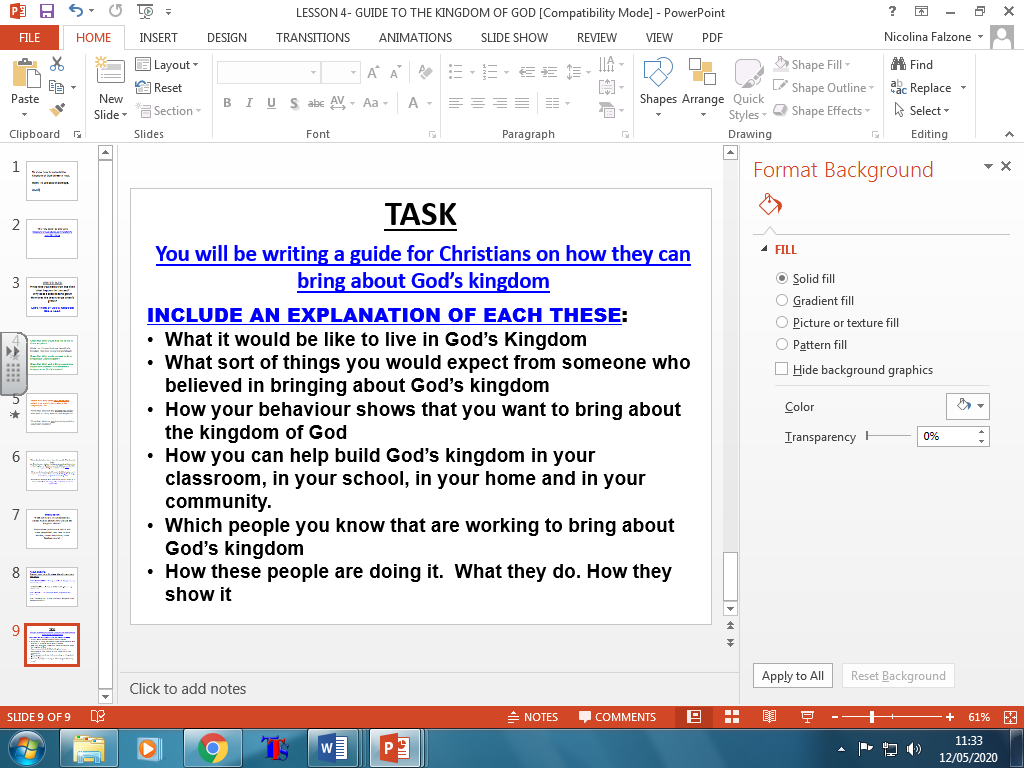 